Додаток 1до Положення про лоцманське проведення внутрішніми водними шляхами(пункт 11 розділу ІІ)ФОРМА І ТЕХНІЧНИЙ ОПИСбланка посвідчення річкового лоцмана у вигляді пластикової карткиI. Форма бланка посвідчення річкового лоцмана
у вигляді пластикової карткиЛицьовий бік посвідченняЗворотній бік посвідченняⅡ. Технічний опис бланка посвідчення річкового лоцмана у вигляді пластикової картки1. Бланк посвідчення річкового лоцмана (далі – бланк Посвідчення) виготовляється у формі пластикової картки розміром 54 × 86 мм (формат ІД-1 відповідно до стандарту ІSO/IEC 7810:2008 «Картки ідентифікаційні. Фізичні характеристики»).2. Для виготовлення бланка Посвідчення використовується полімерна основа (полівінілхлорид).3. З обох боків бланк Посвідчення містить  фонове графічне зображення та текстову інформацію, що виконані цифровим друком.4. Оформлення бланка Посвідчення виконано з використанням унікальних спеціальних захисних фонових малюнків, що утворюють захисну сітку з обох боків бланка Посвідчення у вигляді горизонтальних ліній блакитного та жовтого кольорів, на які накладено хвилястий орнамент з емблемою Державної служби морського і внутрішнього водного транспорту та судноплавства України, що складається з пересічених ліній блакитного кольору, які виконані способом кольорового цифрового друку.5. Текст з обох боків бланка Посвідчення друкується українською та англійською мовами фарбою чорного кольору.6. Шрифт заповнення бланка Посвідчення Arial Narrow. Для заголовка використовується шрифт розміром 6 пунктів, для підзаголовка – 9 пунктів, для внесення даних – 8 пунктів.7. На лицьовому боці бланка Посвідчення у верхньому лівому куті розміщено овал темно-синього кольору з літерами «UA» та у верхньому правому куті розміщено зображення малого Державного Герба України.8. На лицьовому боці Посвідчення відображено:1) відомості (персональні дані) про особу, якій оформлюється Посвідчення:прізвище та власне ім’я, виконані українськими та англійськими літерами відповідно до правил транслітерації;дата народження;відцифрований образ обличчя особи;2) службову інформацію та відмітки:номер Посвідчення;дата видачі Посвідчення;термін дії Посвідчення;підпис, прізвище, власне ім’я, по батькові (за наявності) Голови та печатка Державної служби морського і внутрішнього водного транспорту та судноплавства України.9. На зворотному боці Посвідчення:у верхньому лівому куті розміщено зображення малого Державного Герба України;у верхньому правому куті дублюється унікальний номер Посвідчення;район (райони) лоцманського проведення, у якому (яких) річковий лоцман може надавати послуги;обмеження щодо типів і розмірів суден, для проведення яких допущений річковий лоцман.__________________________________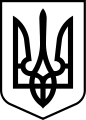            ПОСВІДЧЕННЯ РІЧКОВОГО ЛОЦМАНА            RIVER PILOT CERTIFICATE OF UKRAINE               № ____________________ UA                                             Україна                               UkraineПрізвище                            ____________________           ____________________SurnameВласне ім’я                        ____________________            ____________________NameДата народження              ____________________             ____________________Date of birthДата видачі                        ______________________		Голова Державної служби морськогоDate of issue							і внутрішнього водного транспорту							та судноплавства УкраїниТермін дії                          ______________________                                 Validity                                                                                                  _____________       __________________      м.п.                                                                                                   (підпис)           (прізвище, власне ім’я, по батькові (за наявності))                                                                                                               № посвідчення _________________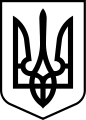 Район(и) лоцманського проведенняРilotage area                                      Обмеження:Limitation:                             _______________________Тип судна                             _______________________Vessel typeРозміри судна                     довжина                        ширина                            висота борту 	Vessel`s dimensions             length     _________     breadth   _________         depth 	   __________